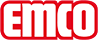 emco Bauasciugapassi FAVORITtipoFAVORITper posa in interniTipovelluto tufting 5/32''altezza effettiva del pelo100% poliammidemateriale portantefibra di poliestererivestimento del fondorivestimento pesantePeso filato / fibra850 g/m²Peso totale (g/m²)3430 g/m²altezza totale (mm)7 mmcomportamento a incendio/fuoco:Cfl-s1Resistenza allo scivolamentoDS (EN 13893)CertificatiConformità CE EN 14041 (solo rotoli)colori33.01 Antracite33.02 Marrone33.03 Blu33.04 Grafite33.10 neroSolidità del colore alla luce artificiale ISO 105-B02≥5Solidità del colore allo sfregamento ISO 105 X12≥4Solidità del colore all'acqua ISO 105 E01≥4Forma di consegna rotoliLarghezza 90 cm (bordi inclusi)Larghezza 130 cm (bordi inclusi)Larghezza 200 cm (bordi inclusi)Forma di consegna tappeti40 x 60 cm (bordi inclusi)60 x 90 cm (bordi inclusi)90 x 120 cm (bordi inclusi)90 x 150 cm (bordi inclusi)caratteristica del prodottoassorbimento di sporco e umiditàMarcaemcoDimensioniLarghezza:.........................mLunghezza:.........................mcontattoFabrizio Sollima Country Manager Tel. 0039-3358304784 f.sollima@emco-italia.com www.emco-bau.com